When I look through my telescope, this is what I can see………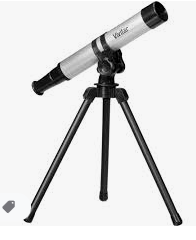 Where were you when you looked through your telescope?